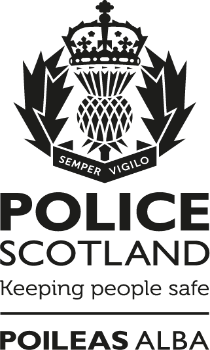 Tell us what you think about      events in Scotland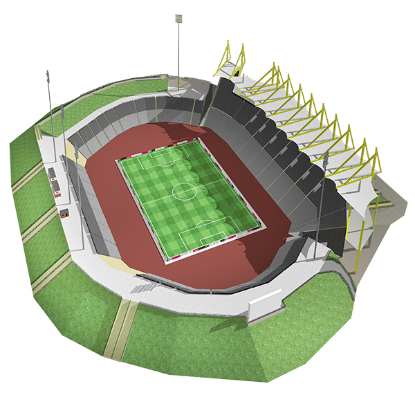 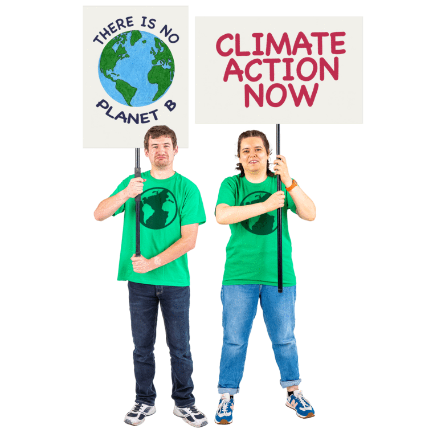 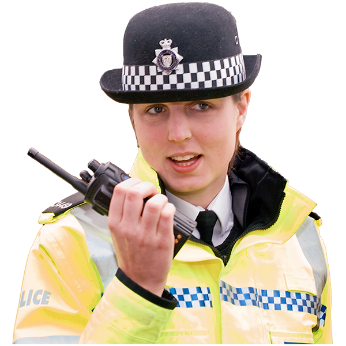 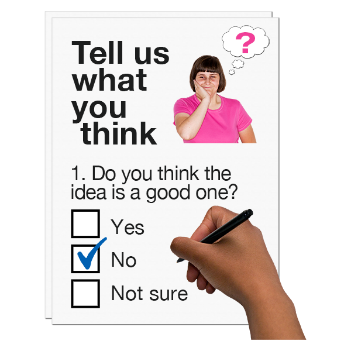 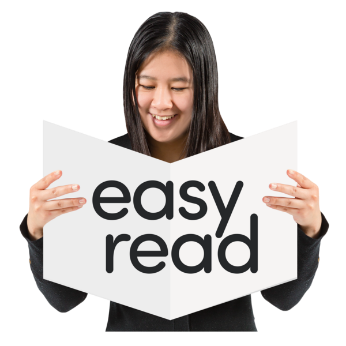 Copyright images © Photosymbols. Prepared by Disability Equality Scotland	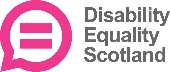 Copyright images © Photosymbols.   Prepared by Disability Equality Scotland	What is this survey for?What is this survey for?What is this survey for?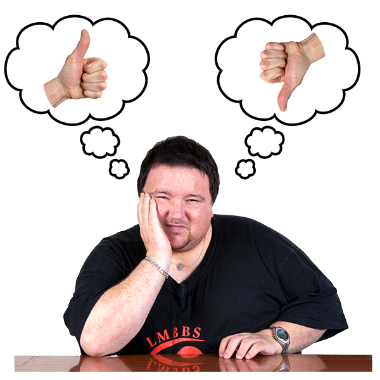 We want to know what you think about the work of Police Scotland.This survey will help us listen, understand and respond to what you think.We want to know what you think about the work of Police Scotland.This survey will help us listen, understand and respond to what you think.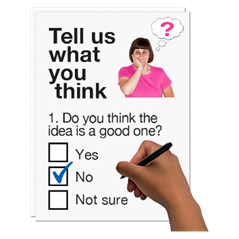 We want to hear from people who have:been to eventsexperienced an event you were not part of – for example if you live near where an event happened.We want to hear from people who have:been to eventsexperienced an event you were not part of – for example if you live near where an event happened.What is an event?What is an event?What is an event?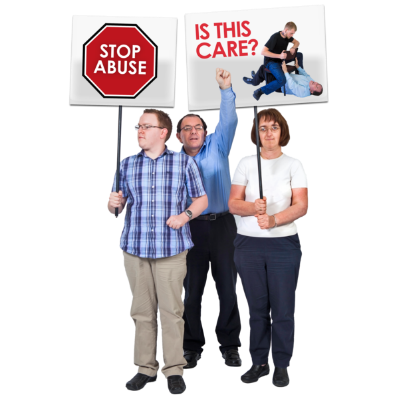 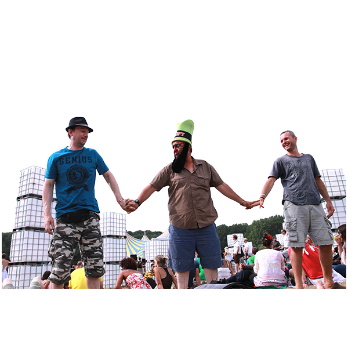 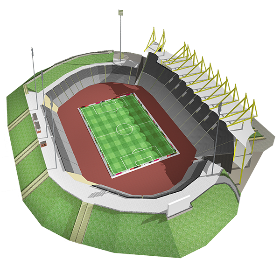 An event is an organised gathering of people.It could be events like:festivals, concerts, sports or paradesor to take part in a protest or demonstrationAn event is an organised gathering of people.It could be events like:festivals, concerts, sports or paradesor to take part in a protest or demonstration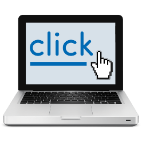 This survey is not about reporting crime.There are ways to contact Police Scotland. Find out more online at:https://www.scotland.police.uk/contact-us/This survey is not about reporting crime.There are ways to contact Police Scotland. Find out more online at:https://www.scotland.police.uk/contact-us/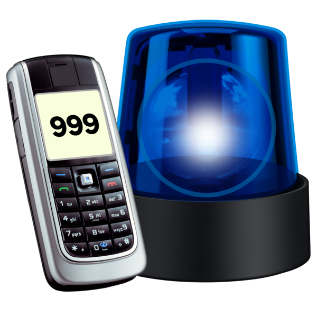 If you need help from the Police in an emergency call 999.If you need help from the Police in an emergency call 999.How will we use your personal information?How will we use your personal information?How will we use your personal information?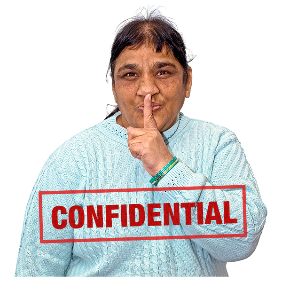 When you send the survey back we save it separately from your email.Your replies are confidential.This means your information will be kept private.When you send the survey back we save it separately from your email.Your replies are confidential.This means your information will be kept private.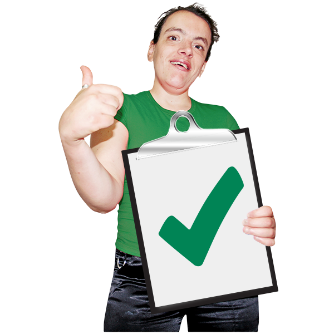 If you fill out the survey you agree to Police Scotland using your data for their reports.No-one will know it is your information.If you fill out the survey you agree to Police Scotland using your data for their reports.No-one will know it is your information.How do I take part in the survey?How do I take part in the survey?How do I take part in the survey?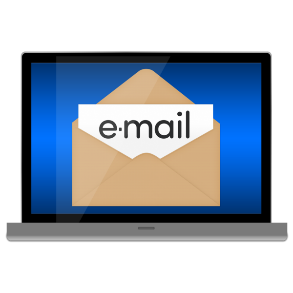 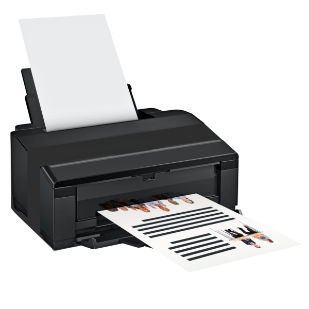 You can fill out this survey on your computer then save it and email it to:consultations@scotland.pnn.police.ukYou can fill out this survey on your computer then save it and email it to:consultations@scotland.pnn.police.ukor print a copy and write in your answers then scan it and email it to: consultations@scotland.pnn.police.ukor print a copy and write in your answers then scan it and email it to: consultations@scotland.pnn.police.uk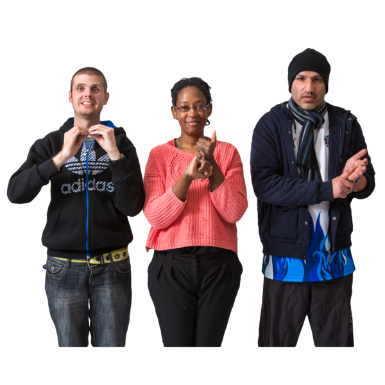 You can send us your answers in a British Sign Language video.You can send us your answers in a British Sign Language video.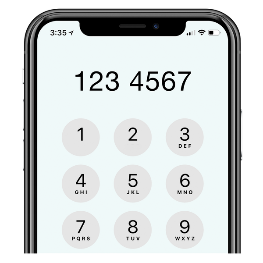 If you have questions or if you want to do the survey over the phone please phone the Insight Team on:                   07717 188 184or email: consultations@scotland.pnn.police.ukGive them a phone number our team can reach you on.If you have questions or if you want to do the survey over the phone please phone the Insight Team on:                   07717 188 184or email: consultations@scotland.pnn.police.ukGive them a phone number our team can reach you on.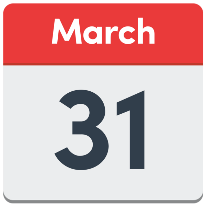 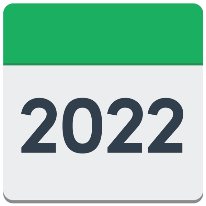 Send us your survey before 31 March 2022.Send us your survey before 31 March 2022.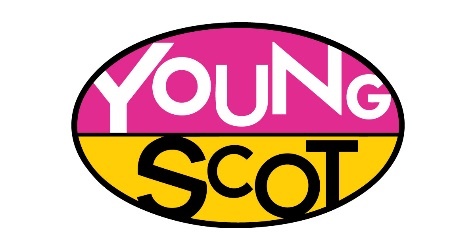 If you are a Young Scot member you will get an email with a code to claim 150 rewards points when you send us your survey. Go to young.scot to sign up.If you are a Young Scot member you will get an email with a code to claim 150 rewards points when you send us your survey. Go to young.scot to sign up.There are 7 parts in the survey.Click on the box of the answer you agree with and a tick will appear.   If you change your mind you can click on it again to untick it.If you are filling out a paper copy, tick the box of the answer you agree with, and if you have more to say write your answer in the ‘Write your answer here’ spaces.Miss out a question if you do not know the answer.You do not have to answer a question if you do not want to.There are 7 parts in the survey.Click on the box of the answer you agree with and a tick will appear.   If you change your mind you can click on it again to untick it.If you are filling out a paper copy, tick the box of the answer you agree with, and if you have more to say write your answer in the ‘Write your answer here’ spaces.Miss out a question if you do not know the answer.You do not have to answer a question if you do not want to.There are 7 parts in the survey.Click on the box of the answer you agree with and a tick will appear.   If you change your mind you can click on it again to untick it.If you are filling out a paper copy, tick the box of the answer you agree with, and if you have more to say write your answer in the ‘Write your answer here’ spaces.Miss out a question if you do not know the answer.You do not have to answer a question if you do not want to.Part 1:  IntroductionPart 1:  IntroductionPart 1:  Introduction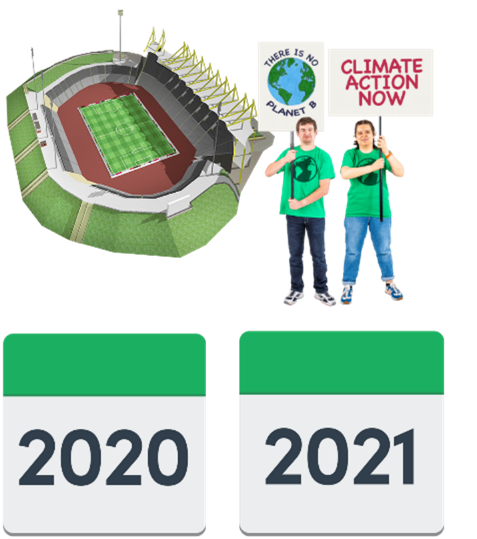  Have you gone to an event or experienced an event in Scotland in 2020 or 2021?  Have you gone to an event or experienced an event in Scotland in 2020 or 2021? 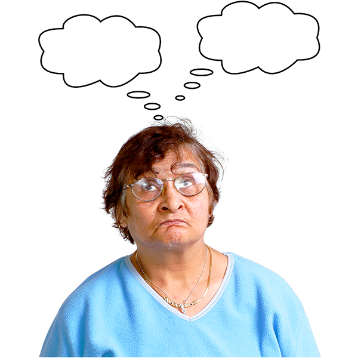 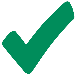 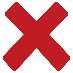 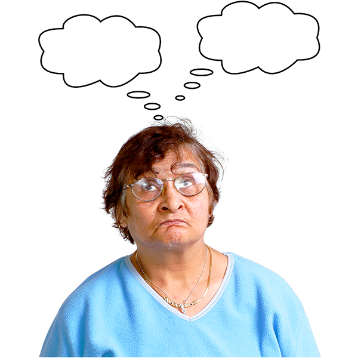 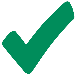 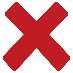 Yes I have gone to an eventI live close to where an event has taken place in my communityI have not gone to an event or experienced an event but I would like to say what I think about themI have not gone to an event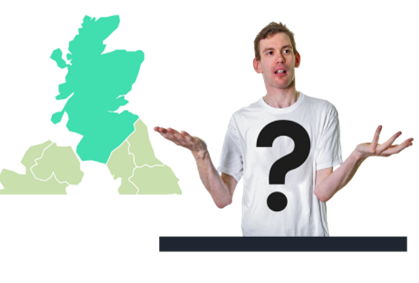  Where in Scotland was the event? Where in Scotland was the event?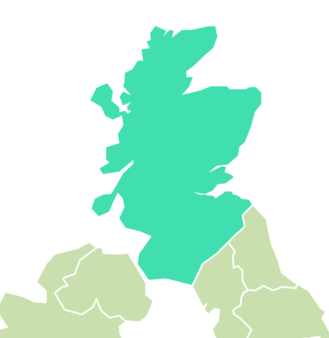 AberdeenDundeeEdinburghGlasgowInvernessPerthStirlingIn another place.Tell us where: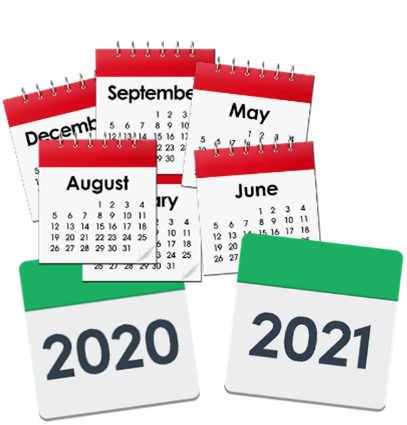 When was the event?Tell us the month and year if you can.Write your answer here:When was the event?Tell us the month and year if you can.Write your answer here: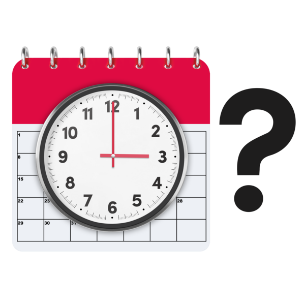 How often do you go to or experience events like this?How often do you go to or experience events like this?Never – this was my first eventSometimesI got to events like this a lot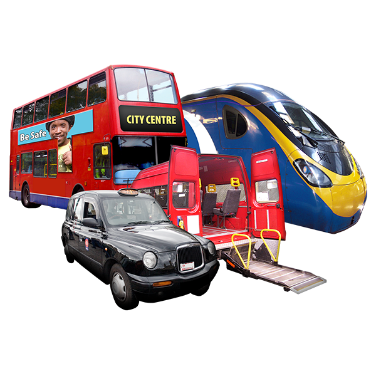 5.	How far do you usually travel to attend an event?less than a mile1 to 2 miles3 to 4 miles5 to 10 milesmore than 10 miles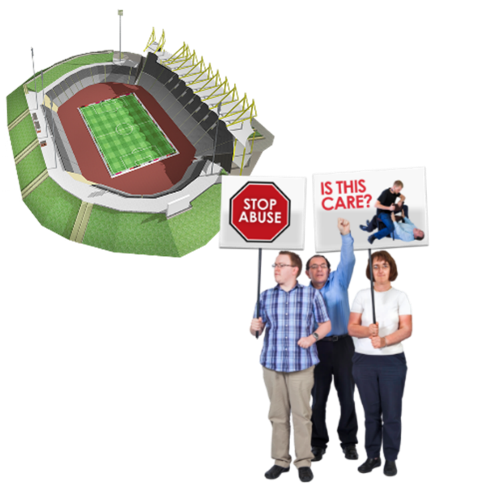 Think about any events, protests or demonstrations you have gone to in the past 2 years.What were they about?Write your answer here:Think about any events, protests or demonstrations you have gone to in the past 2 years.What were they about?Write your answer here:Part 2:  Public confidencePart 2:  Public confidencePart 2:  Public confidence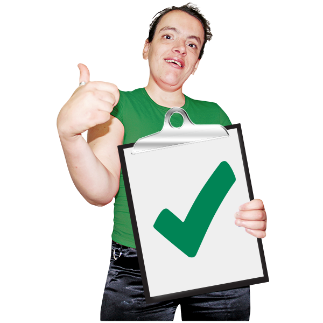  Do you have confidence in the police? Do you have confidence in the police?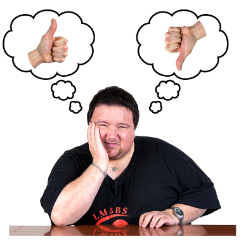 YesNoPlease tell us more about your answer to question 7.Write it here:Please tell us more about your answer to question 7.Write it here:Please tell us more about your answer to question 7.Write it here:Part 3: Police presencePart 3: Police presencePart 3: Police presence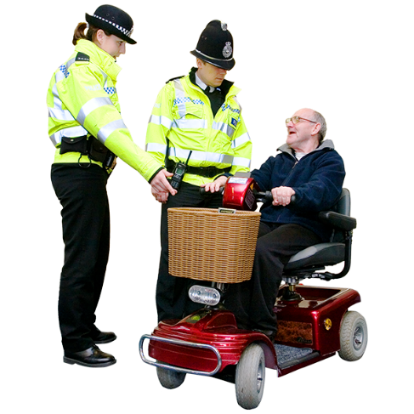 9.	Thinking about an event you went to or experienced recently, did you know the police were there?9.	Thinking about an event you went to or experienced recently, did you know the police were there?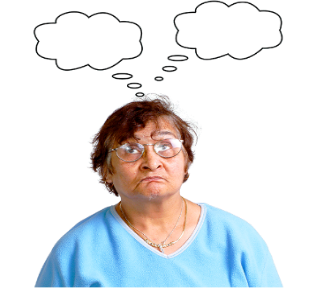 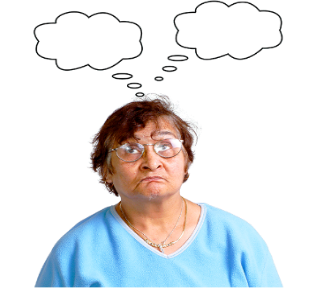 YesNoPart 4: Police management of the eventPart 4: Police management of the eventPart 4: Police management of the eventPolice management of the event means the things police did to make sure people stayed safe.Think about the way police officers managed the event. Which of the following is closest to your view?They managed the event well all the timeThey managed the event well some of the timeThey did not manage the event well11.	Please tell us more about your answer to question 10.Write your answer here:11.	Please tell us more about your answer to question 10.Write your answer here: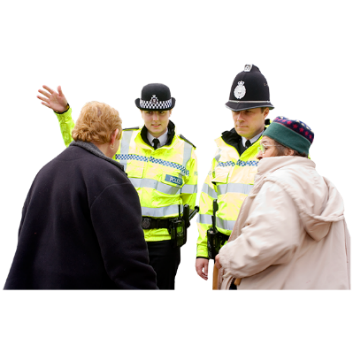 12.	Do you think future events will be managed in the right way by the police?Yes I think future events will be managed in the right way     by the policeNo I do not think future events will be managed in the right way by the police13.  Please tell us more about your answer to question 12.Write it here:13.  Please tell us more about your answer to question 12.Write it here:13.  Please tell us more about your answer to question 12.Write it here:Part 5: Police communicationPart 5: Police communicationPart 5: Police communication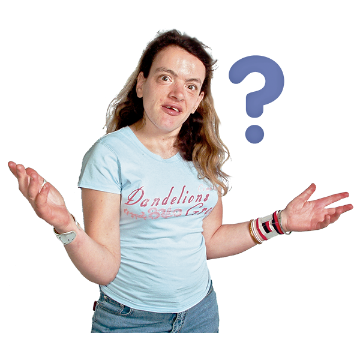 14.	Which of these describes what happened to you?14.	Which of these describes what happened to you?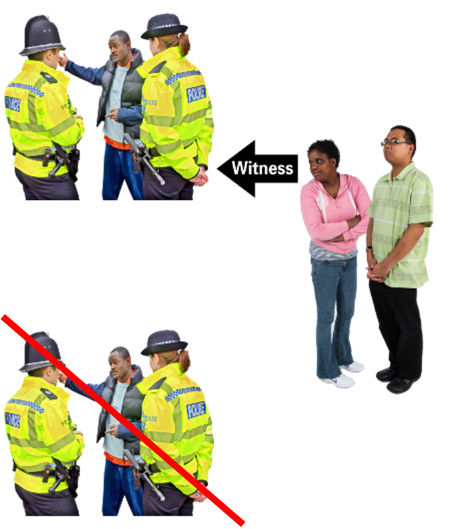 I communicated with police officersI saw other people communicate with police officersI did not communicate with police officers or see other        people communicate with    them.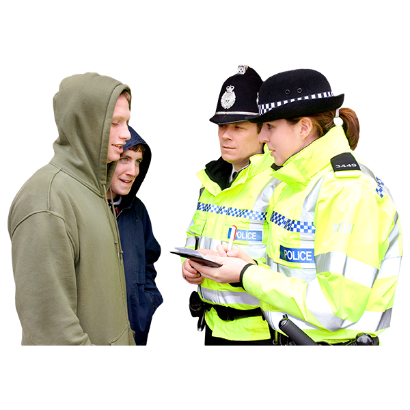 15.	How did you feel about your communication with police officers?Very happyHappyNot happyVery unhappy  Please tell us more about your answer to question 15.  Write your answer here:  Please tell us more about your answer to question 15.  Write your answer here:  Please tell us more about your answer to question 15.  Write your answer here: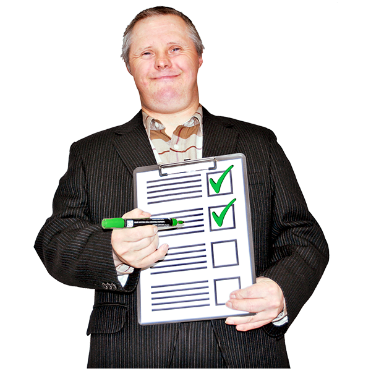 Is there anything police officers could have done to make the way they communicate better? Write your answer here:Is there anything police officers could have done to make the way they communicate better? Write your answer here:Part 6: How did people at the event behave?Part 6: How did people at the event behave?Part 6: How did people at the event behave?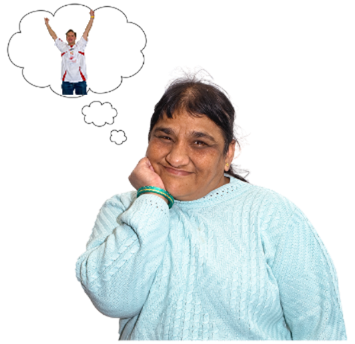 18. Think about how people at the event behaved.Which of these is closest to what you think?18. Think about how people at the event behaved.Which of these is closest to what you think?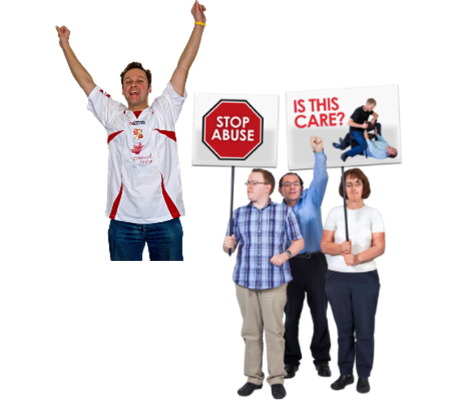 People behaved well all the timePeople behaved well some of the timePeople did not behave well  Please tell us more information about your answer to question 18.Write it here: Please tell us more information about your answer to question 18.Write it here: Please tell us more information about your answer to question 18.Write it here:Part 7:  About you.Part 7:  About you.Part 7:  About you.We ask these questions to make sure we get lots of different types of people answering the survey.You do not have to answer any of these questions if you do not want to.We ask these questions to make sure we get lots of different types of people answering the survey.You do not have to answer any of these questions if you do not want to.We ask these questions to make sure we get lots of different types of people answering the survey.You do not have to answer any of these questions if you do not want to.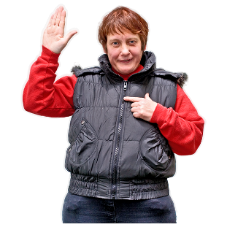 20.  Are you answering this survey:20.  Are you answering this survey:as an individual (go to question 22)    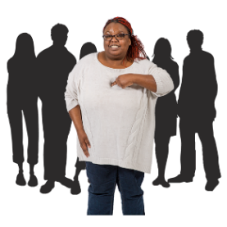 or as an organisation (go to question 21)21. Tell us the name of the organisation. 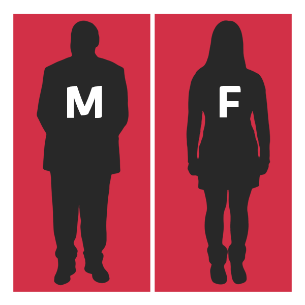 22.  Do you think of yourself as:22.  Do you think of yourself as:FemaleMaleNon-binary (I don’t see myself as only male or only female)In another way.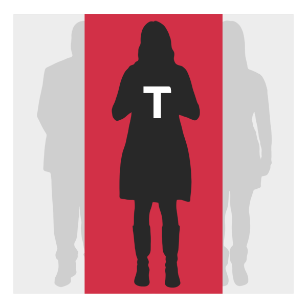 23.  Do you think of yourself as trans or that you have a transgender history?Transgender means you see yourself differently from your birth sex (male or female).23.  Do you think of yourself as trans or that you have a transgender history?Transgender means you see yourself differently from your birth sex (male or female).YesNo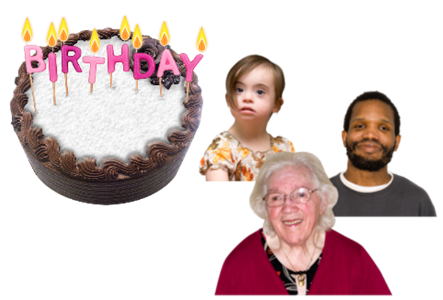 24.  How old are you?  Write it here:24.  How old are you?  Write it here: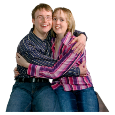 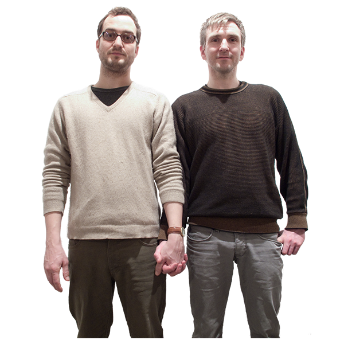 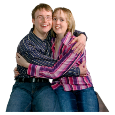 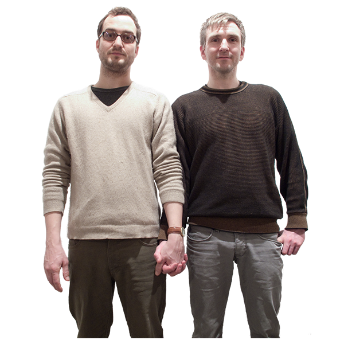 25. Sexual orientation means what kinds of people you love or have sexual or romantic feelings about.Do you think of yourself as:                                                                                                                                                                                                     25. Sexual orientation means what kinds of people you love or have sexual or romantic feelings about.Do you think of yourself as:                                                                                                                                                                                                     Heterosexual or straightBisexualGayLesbianAny other sexual orientation.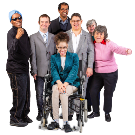 28.  What is your ethnicity?Ethnicity is the word we use to describe our background.                                           People from an ethnic group might have the same language, culture or religion.                                                                   What best describes you? If you tick ‘other’ please tell us what your ethnicity is.28.  What is your ethnicity?Ethnicity is the word we use to describe our background.                                           People from an ethnic group might have the same language, culture or religion.                                                                   What best describes you? If you tick ‘other’ please tell us what your ethnicity is.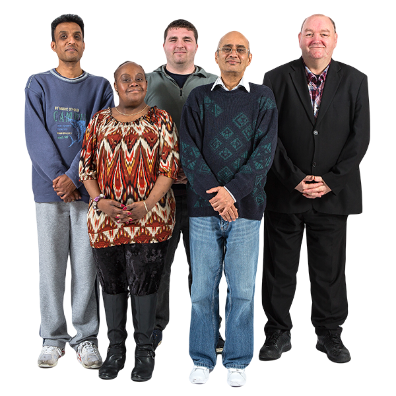 WhiteWhiteScottishOther BritishIrishGypsy or TravellerPolishAny other white ethnic groupMixed or multiple ethnic groupMixed or multiple ethnic groupAny mixed or multiple ethnic groupAsian, Asian Scottish or Asian BritishAsian, Asian Scottish or Asian BritishBangladeshi, Bangladeshi Scottish, Bangladeshi BritishChinese, Chinese Scottish, Chinese BritishIndian, Indian Scottish, Indian BritishPakistani, Pakistani Scottish, Pakistani BritishAny other AsianAfricanAfricanAfrican, African Scottish, African BritishAny other AfricanCaribbean or BlackCaribbean or BlackBlack, Black Scottish, Black BritishCaribbean, Caribbean Scottish, Caribbean BritishAny other Caribbean or BlackOther ethnic groupOther ethnic groupArab, Arab Scottish, Arab BritishAny other ethnic group.                 Write your answer here: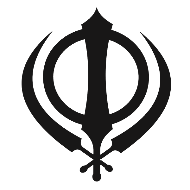 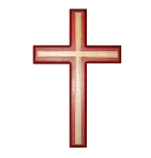 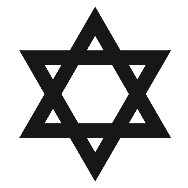 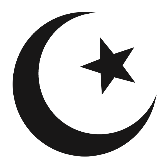 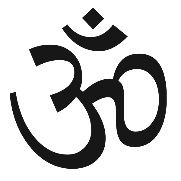 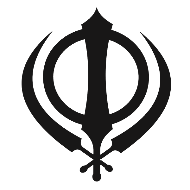 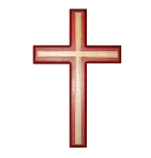 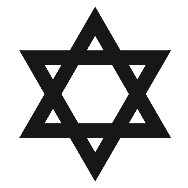 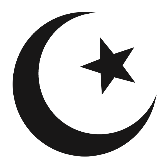 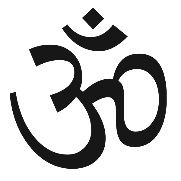 7.  What religion do you belong to?7.  What religion do you belong to?No religionChurch of ScotlandRoman CatholicOther ChristianBuddhistHinduJewishMuslimSikhAny other religion.                                     Write your answer here:Any other religion.                                     Write your answer here: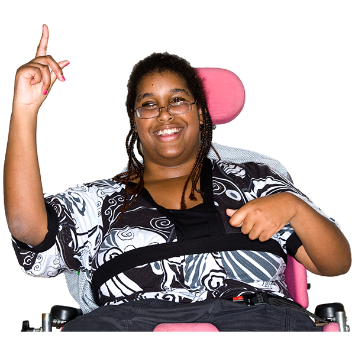 28.  Do you consider yourself to have a disability, long-term illness or health condition?Long term means it has lasted for over a year.Yes        go to question 29.    No         go to question 30.28.  Do you consider yourself to have a disability, long-term illness or health condition?Long term means it has lasted for over a year.Yes        go to question 29.    No         go to question 30.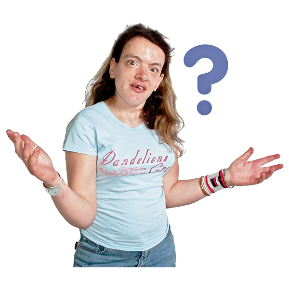 29. Does this disability or long-term health condition affect you in any of these ways?29. Does this disability or long-term health condition affect you in any of these ways?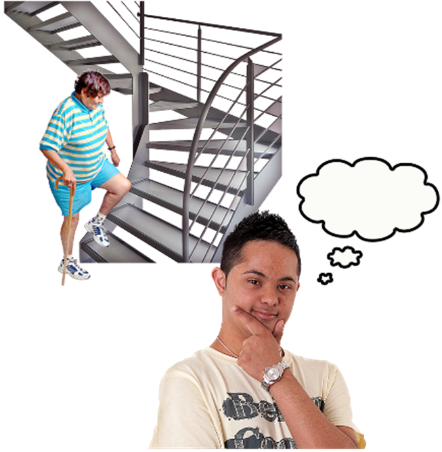 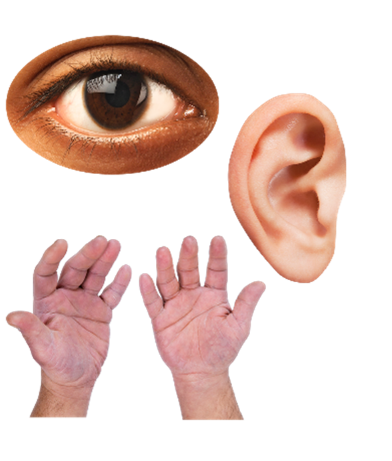 Vision – how I seeHearingHow I use my hands – for example if it is difficult for me to lift things or use a keyboardMobility – for example walking or climbing stairsHow I look – for example a mark, scar or condition that has changed how I look.Learning, understanding or concentrating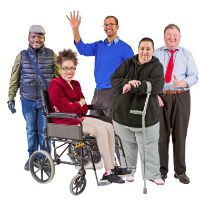 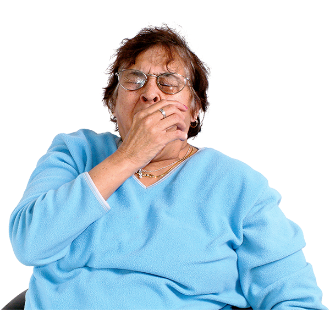 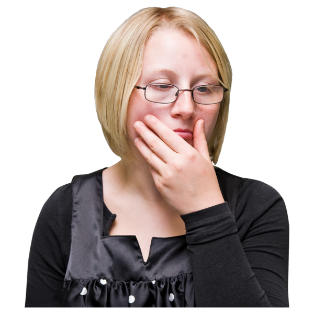 Remembering thingsMental healthI get out of breath or tired easilyHow I behave around other peopleNone of the above.In another way.                                  Please tell us what:In other surveys disabled people told us they wanted to say how their disability affected them.We will use this information to give people a service that is right for them.In other surveys disabled people told us they wanted to say how their disability affected them.We will use this information to give people a service that is right for them.In other surveys disabled people told us they wanted to say how their disability affected them.We will use this information to give people a service that is right for them.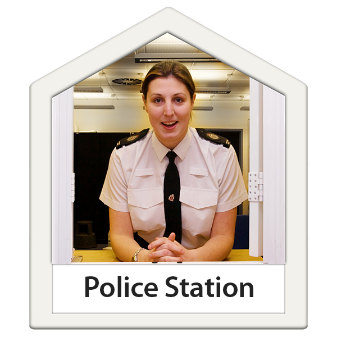 You can also tell police officers in your local police service about events in your area. If you have questions or need advice, please visit the Police Scotland website or please email: consultations@scotland.pnn.police.ukYou can also tell police officers in your local police service about events in your area. If you have questions or need advice, please visit the Police Scotland website or please email: consultations@scotland.pnn.police.uk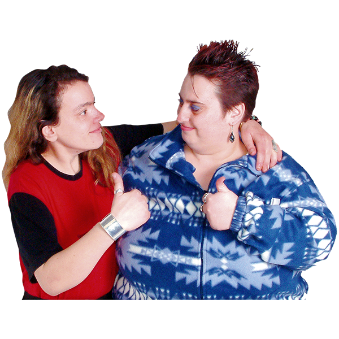 Thank you for telling us what you think.What you tell us is important.Thank you for telling us what you think.What you tell us is important.